Human Biology		System:  Male Reproductive*Label each of the structures in the above table on the Male Reproductive System Diagram.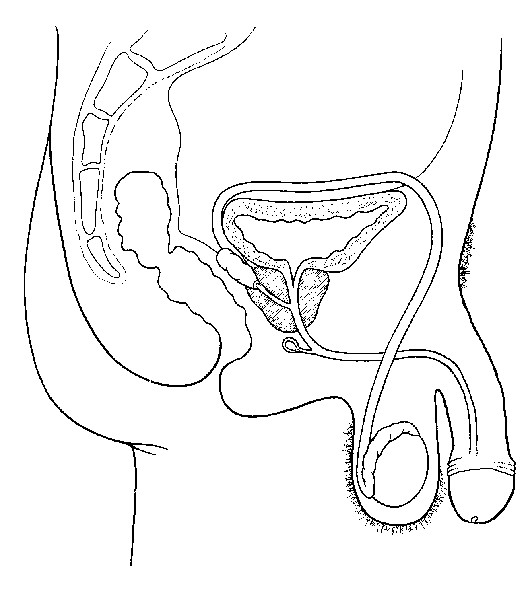 Human Biology		System:  Female Reproductive*Label each of the structures in the above table on the Female Reproductive System Diagram.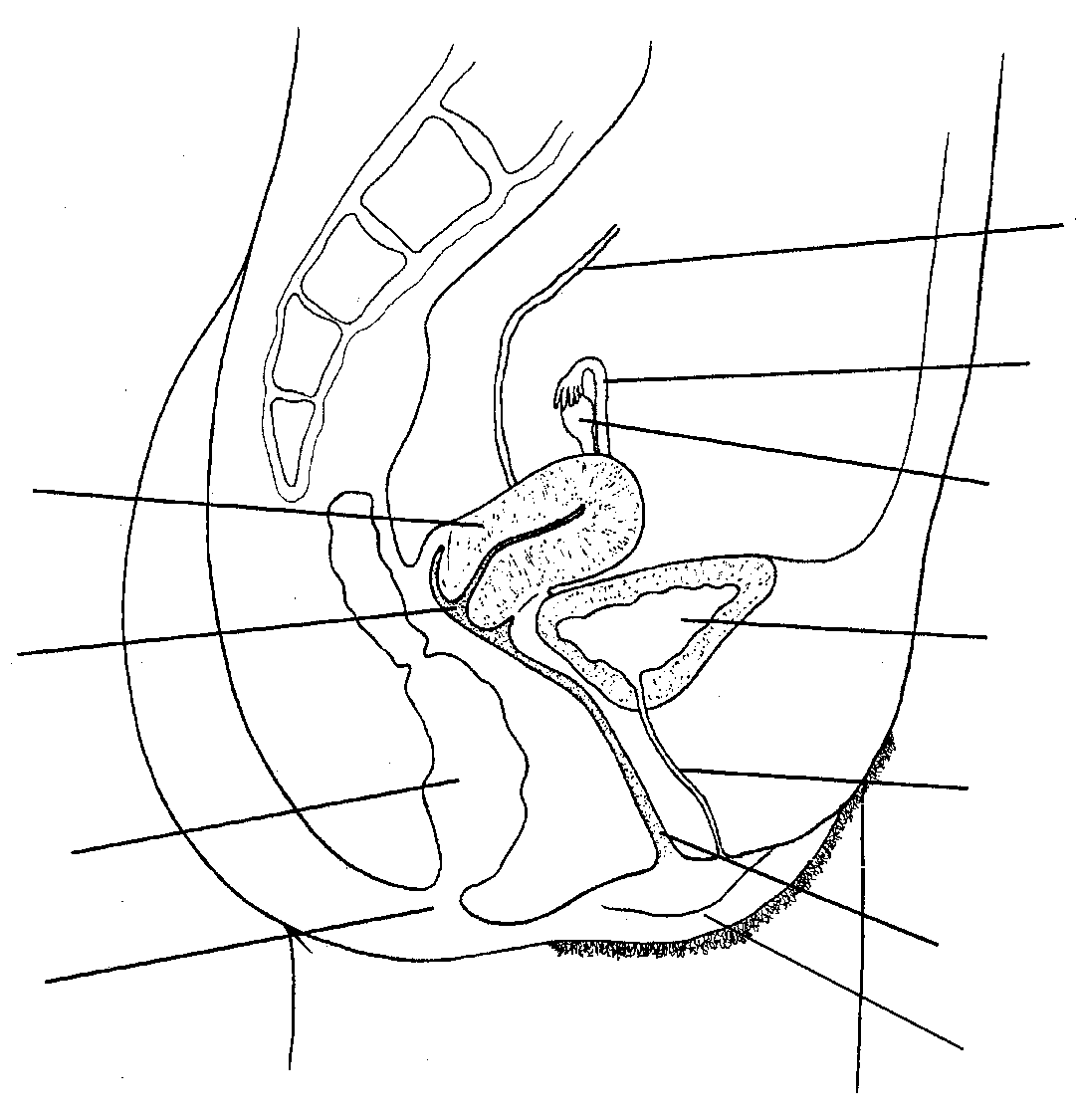 OrgansDescriptionFunctionSpermTestesScrotumVas DeferensEpididymisSeminal VesicleProstate GlandBulbourethral Gland (Cowper’s Gland)PenisOrgansDescriptionFunctionOvum or EggOvaryFallopian Tube or OviductUterusCervixVagina